TATA NAMA SENYAWA SEDERHANA dan PERSAMAAN REAKSI KIMIAKompetensi Dasar3.10 Menerapkan aturan IUPAC untuk penamaan senyawa anorganik dan organik sederhana. Rumus KimiaRumus kimia menyatakan komposisi dari pertikel terkecil penyusun zat tersebut, yang dinyatakan dengan lambang unsur penyusun, serta perbandingan jumlah atom-aton unsur penyusun partikel tersebut yang dinyatakan dengan angka.Rumus kimia dibedakan menjadi : rumus molekul dan empirikRumus molekulmenyatakan jenis dan jumlah sesungguhnya dari atom-atom yang menyusun suatu molekul, yang dinyatakan dengan lambang unsur-unsurnya. Contoh :air tersusun dari molekul-molekul air, yang setiap molekul airnya tersusun atas dua atom hidrogen dan satu atom oksigen. Rumus molekulnya adalah H2ORumus Empiris menunjukkan jenis dan perbandingan paling sederhana dari atom-atom penyusun zuatu zat. Contoh :hidrogen peroksida memiliki rumus molekul H2O2, yang bermakna bahwa setiap molekulnya tersusun dari 2 atom hidrogen dan 2 atom oksign. Perbandingan paling sederhananya adalah 1 : 1, sehingga rumus empiris molekul hidrogen peroksida adalah HOSenyawa ion hanya mempunyai rumus empiris dan tidak mempunyai rumus molekul, sebab senyawa ion dibentuk dari gabungan ion-ion positif dan negatif, bukan dari molekul. Contoh : Pada sebutir kristal garam dapur terdapat ion-ion Na+ dan Cl- . Ion-ion tersebut jumlahnya tidak tertetu karena setiap satu ion natrium dikelilingi oleh 6 ion klorida dan sebaliknya. Jadi dalam sebutir kristal garam dapur dapat terdiri dari 6 ion Na+ dan 6 Cl- dan kelipatannya. Kepastian dari perbandingan jumlah ion yang ada adalah Na+ : Cl- = 1 : 1 . Oleh karena itu, rumus senyawa ion dari garam dapur (Natrium klorida) menggunakan rumus empirisnya yaitu NaClSenyawa ion haruslah netral. Senyawa kalsium klorida terdiri ion Ca2+ dan ion Cl-. Agar jumlah kedua ion sama, maka ion Ca2+ harus dikali 1 dan ion Cl- dikali 2 (menjadi Ca2+ dan Cl2-) sehinhha rumus empirisnya adalah CaCl2Hal – hal yang harus diperhatikan dalam senyawa ion adalah : ion positif dituliskan terlebih dahulu di depan , lalu ion negatif di belakangjumlah total muatan positif dan negatif haruslah sama. Jumlah yang sama dapat diketahui dengan menentukan nilai KPK (kelipatan persekutuan terkecil) dari muatan tiap-tiap ion penyusun. Setelah diketahui KPK nya, kalikan tiap – tiap ion yang ada dengan bilangan tertentu agar muatannya sama dengan KPK tiap muatan ion. Contohnya adalah sama dengnan contoh 5bAngka subskrip (diperkecil di bawah kanan) merupakan angka terkecil. Misal Ca2+ dan S2- tidak dituliskan Ca2S2, namun dituliskan perbandingan terkecilnya yaitu CaS (1 : 1)Gabungan yang melibatkan ion poliatomik harus diberi kurung, misal Mg2+ dengan OH-, dituliskan Mg(OH)2, bukan MgOH2Berikut adalah contoh mengartikan rumus-rumus kimia :S : satu atom belerang8S : delapan atom belerangS8 : satu molekul belerang (gabungan dari 8 atom belereng0MgSO4 : satu satuan rumus kimia garam inggrisMgSO4 . 5H2O : satu satuan kristal garam inggris yang mengikat 5 molekul air2MgSO4 : dua satuan rumus kimia garam inggrisTata Nama Senyawa Ion (Logam-Nonlogam)Nama senyawa ion merupakan gabungan dari nama ion positif (disebut lebih dahulu) baru diikuti dengan nama ion negatifnya. Misal : MgCl2 disebut Magnesium klorida, CaC2 disebut Kalsium karbida. Untuk memahami tata nama senyawa ion, harus dipahami tana nama ion Nama ion positif (kation)Ion positif terbentuk dari logam yang melepas elektronnya, misalkan Na+ , Fe2+, Fe3+ (ketiganya logam), H+, dan NH4+ (keduanya non-logam) dan lainnya. Logam – logam pada golongan utama (IA, IIA dan IIIA) hanya dapat menbentuk ion dengan satu jenis muatan ion., misalkan H yang hanya dapat membentuk satu jenis muatan yaitu H+ , dengan nama hidrogen atau asam.Logam-logam pada golongna transisi (IIIB – VIIIB, IB, dan  IIB) serta logam golongan IVA dapat membentuk ion positif dengan muatan lebih dari satu macam. Misal : Fe yang dapat membentuk Fe2+ dan Fe+ dan sebagainya. Oleh karena itu, ion seperti ini di belakang namanya ditulis bilangan oksidasinya. Misal untuk Fe2+ memiliki nama besi (II) atau ferro . Sedangkan Hg+ memiliki nama raksa (I) atau merkuroBerikut adalah tabelnya :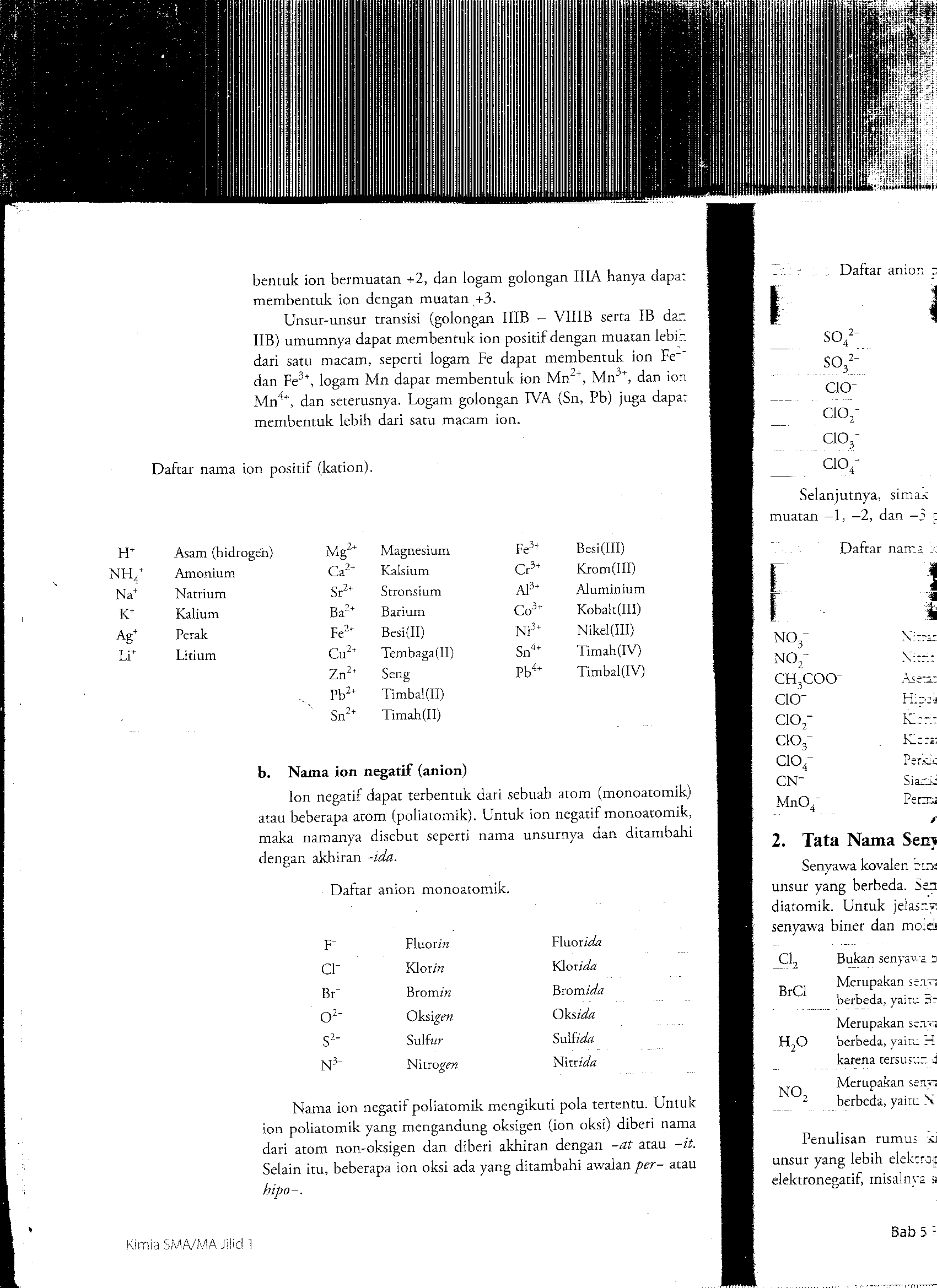 Nama ion negatif (kation)Ion negatif dapat terbentuk dari sebuah atom (monoamtomik) atau beberapa atom (poliatomik).Untuk ion negatif monoatomik , maka namanya disebut seperti nama unsurnya dan ditambahi dengan akhiran –ida. Nama ion negatif poliatomik mengikuti pola tertentu Berikut adalah penamaan ion negatif poliatomik.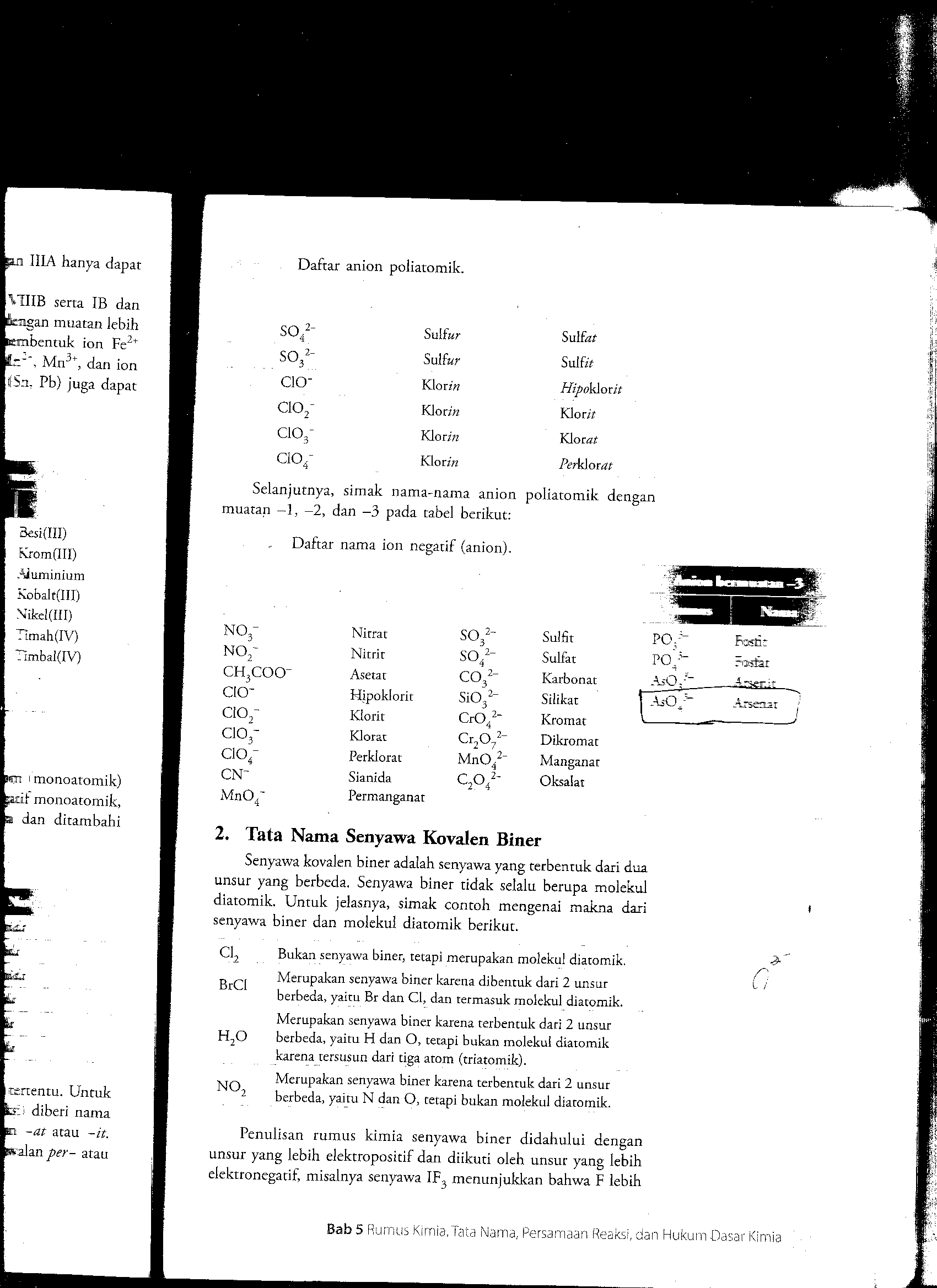 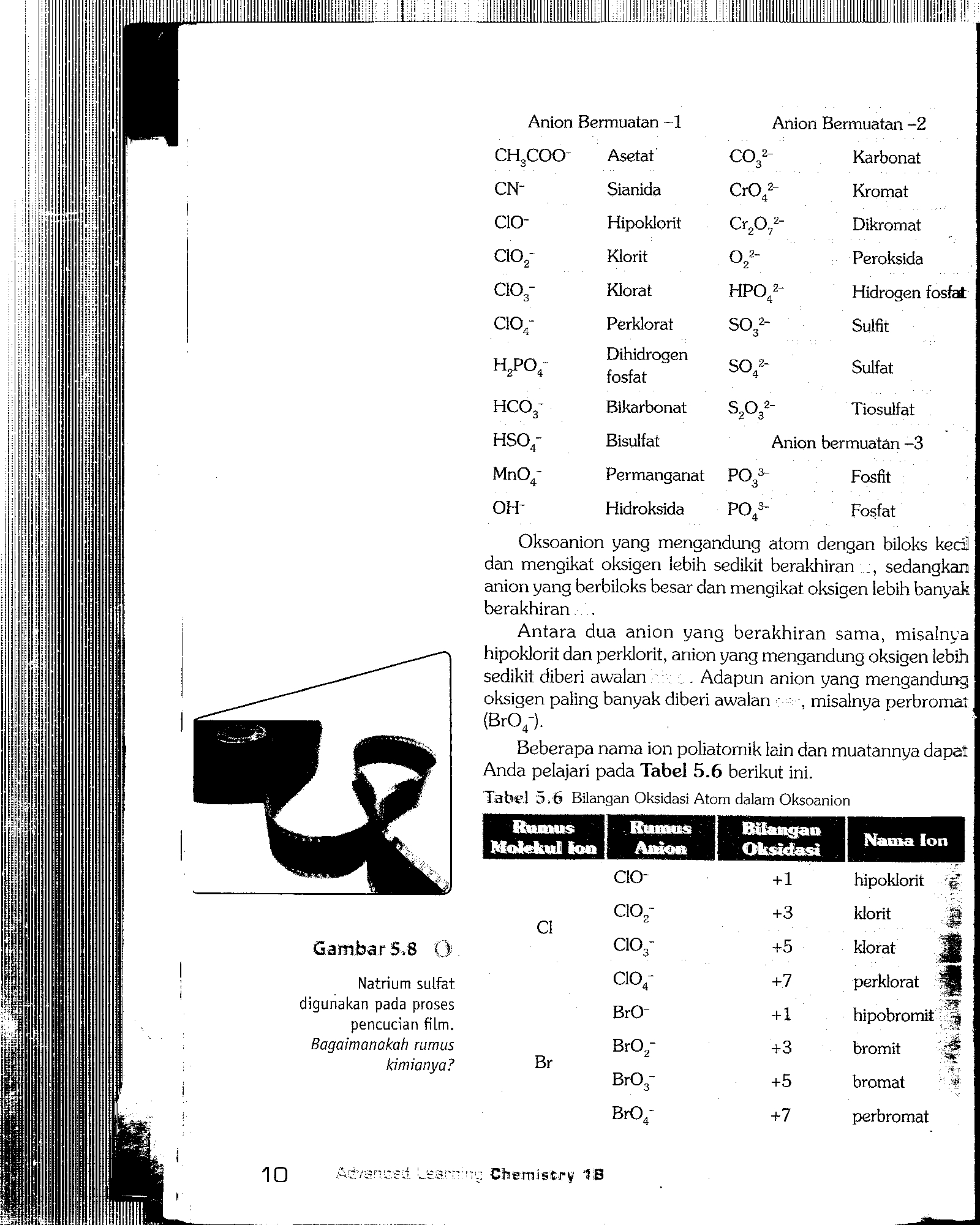 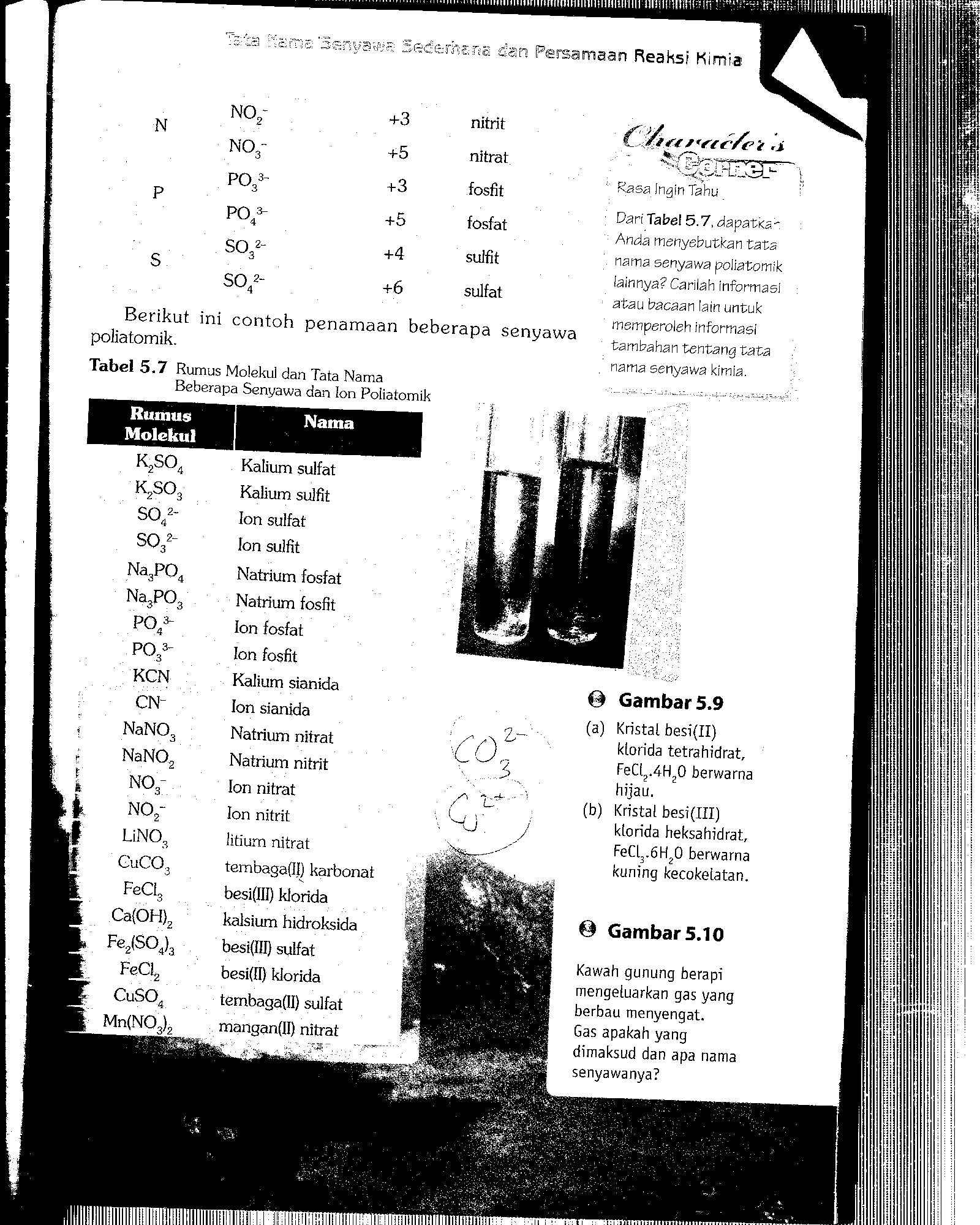 Contoh penamaan beberapa senyawa poliatomik :Tata Nama Senyawa Biner (Non-Logam – Non-Logam)Senyawa kovalen biner adalah senyawa yang terbentuk dari dua unsur yang berbeda.Penulisan rumus kimia senyawa biner didahului dengan unsur yang lebih elektropositif diikuti dengan yang lebih elektronegatif. Tata nama nya adalah sebagai berikut :awalan – nama unsur nonlogam – awalan – nama unsurnonlogam + idaContoh :P2O3 = difosfor troksidaN2O4 = dinitrogen tetroksida atau nitrogen tetroksidaBerikut adalah daftar awalan.Tata Nama Asam BasaAsam adalah persenyawaan antara ion Hidrogen (H+) dengan anion – anion tertentu (?-) Contoh :H+ dengan SO42- akan membentuk senyawa H2SO4 (jumlah muatan keduanya haruslah sama, seperti pada contoh 5b dan 6b. Senyawa asam H2SO4 memiliki nama asam sulfat Basa adalah persenyawaan antara kation (?+) dengan ion hidroksida (OH-). Misalkan :OH- dengan Ba  Ba (OH)2 dengan nama Barium hidroksidaCu2+ dengan OH- membentuk Cu(OH)2 dengan nama Tembaga (II) hidroksidaPersamaan ReaksiPersamaan reaksi menggambarkan hubungan antara zat-zat yang bereaksi dengan zat-zat hasil reaksiSuatu reaksi dikatakan setara bila jumlah atom-atom zat yang bereaksi sama dengan jumlah atom-atom zat hasil reaksi.Berikut contohnya :Pada reaksi fotosintesis, yaitu  H2O + CO2  C6H12O6 + O2 + energi , belum lah setara, karena jumlah atom pada masing-masing unsur di ruas kiri dan kanan belum sama. Kita perlu menyamakan agar menjadi reaksi yang setara. Kita gunakan pemisalan. Dimisalkan, setiap koefisien ditandai dengan huruf-huruf a, b, c, d dan e. Maka akan menjadi seperti berikut aH2O + bCO2  cC6H12O6 + dO2	Setiap atom disamakan jumlahnya antara ruas kiri dan kanan			        ruas kiri	=      ruas kananJumlah  atom dari 	H :	2a	=	12c		.... (1)	O :	a + 2b	=	6c + 2d		.... (2)	C :	b	=	6c	 	.... (3)Misalkan a = 1, maka dari persamaan	...(1) = 2(1) = 12 c  2 = 12c  c = 				... (3) = b = 6 ()  b = 1	       				 ... (2) = 1+2(1)= 6()+2d 3 = 1 + 2d  2 = 2d,				              d = 1Dari hitung-hitungan di atas , didapat nilai a = 1, b = 1, c=  dan d = 1. Agar tidak berbentur pecahan, maka kalikan semua koefisien dengan 6, sehingga nilai a = 6, b = 6, c= 1 dan d = 6.Maka, persamaan yang setara dari reaksi fotosintesis adalah :6H2O + 6CO2  C6H12O6 + 6O2*TERIMA KASIH SELAMAT BELAJARTUHAN MEMBERKATIORA ET LABORAJANGAN LUPA BERDOAAngkaSebutanAngkaSebutan1Mono6Heksa2Di7Hepta3Tri8Okta4Tetra9Nona5Penta10Deka